M 8.B    Milí žáci,Všem, kteří posíláte úkoly včas, děláte si opravy a pracujete, děkuji.Vím, že není lehké pracovat samostatně.Stále mnoho z vás nepracuje, úkoly neposílá vůbec nebo pozdě. Pokud potřebujete, můžete vždy napsat o pomoc na email, nebo mě najít na Skype pod mým jménem v dopoledních hodinách  10.00 – 11.00 po, út, stř, čt, pá.O víkendu a v nočních hodinách nebo v pátek večer ne, přípravy jsou na webu od pondělí, tedy si práci prohlédněte a pokud něco není jasné, ozvěte se včas během týdne .Od tohoto týdne budu kontrolu úkolů uzavírat v pátek do 14.00, některé úkoly budou napsány k odeslání i na určité datum.Víkend potřebujete vy i já na odpočinek.Opět připomínám, že učivo si můžete, máte-li možnost, tisknout, nalepit a soustředit se na úkoly.Úkoly nebo samostatnou práci dělejte podle vzorů příkladů, nedávám jiné typy příkladů než ty, na které máte vzor.Učivo si dělejte opravdu každý den, vidíte, že na sebe navazuje a pokud vynecháte  týden nebo i více  nic neděláte, je velmi těžké dohánět.Určitě se podívejte na video, pokud vám dám odkaz, na vzorečky je video i s mluveným slovem a je to jako bych psala před vámi na tabuli.Kontrola úkolu z minulého týdne (mám poznačeno, kdo úkol udělal a jak, případně kdo neudělal, úkoly byly většinou v pořádku, chválím ty z vás, kteří jste podle návodu udělali opravu a hned i poslali)1.Napište vzorce ( A – B ) ²= A² - 2.A.B + B²                                ( A + B ) ²= A² + 2.A.B + B²2. Podle vzorců spočítejte :( 5 – m) ² =  5 ²- 2  . 5 . m + m² =                  =   25 – 10m + m²( 3y + 4) ² = ( 3y) ² + 2 .3y. 4 + 4² =                    =  9y²   +   24y +16( c +  9) ²= c² + 2 . c  . 9 + 9²  =                  =c² + 18 c + 81( 8a – 1) ² = ( 8a) ² - 2 . 8a . 1 + 1² =                   =    64a² - 16a +1( 0,5 y + 3x) ² = ( 0,5y) ² + 2 .0,5 y . 3x + ( 3x) ² =                          =     0,25y²   + 3xy    +   9y²Pořád aktuální je video na úpravy podle vzorečků pro ty, kteří mají stále problémA i pro ty z vás, kteří chcete zkusit těžší úkoly, to je na konci videa.https://www.youtube.com/watch?v=LC-PZH01tpAPondělí 20.4.Procvičení vzorce   ( A – B ) . ( A + B) = A²  -   B²Na zopakování řešené příklady : ( c – 8) . ( c +8)  = c ² - 8² = c² - 64( 9x-1) . ( 9x +1) = ( 9x) ² - 1² = 81x² - 1( 0,2 + d) . ( 0,2 – d) = ( 0,2) ² - d ²= 0,04 - d²( 1/ 6 + x) . ( 1/6 – x) = ( 1/6) ² - x² = 1/ 36 - x²       1/ 36 je zlomek jedna třicetišestinaPokud už umíte, můžete zelený mezikrok vynechat.Procvičení : Str. 35 / 6c  výsledky vzadu v učebnici   str.35 / 6d Vzor : ( x – ½) . ( x + ½) = x² - ( ½) ²=                    (½ je jedna polovina)                                         =    x² - ¼                           ( ¼ jedna čtvrtina) str.35 / 6d  výsledky vzadu v učebnici    Vzor  : ( 0,2 x +0,3)  . (0,2x – 0,3) = ( 0,2x)² - (0,3)² =                                                                  =  0,04 x² - 0,09Úterý  21.4.ÚKOL ( pošlete  dnes do 15.00)1.Upravte podle vzorce ( A – B ) . ( A + B) = A²  -   B²( m – 10) . ( m + 10) = ( 13x + y) . ( 13x – y) =( 0,6 x + 2) . ( 0,6x – 2) =( 5c – 3d) . ( 5c + 3d) =( 1 – 0,7 b) . ( 1 + 0,7b) = 2. Upravte podle vzorce ( A+B) ² = A² + 2AB + B² nebo ( A-B) ² = A² + 2AB + B² ( ještě jednou použití vzorce, zda jste ho nezapomněli)A ) (  4y -5) ²B )  ( 1 +9s) ² =  Středa  21.4.Použití vzorců opačně Zapište si postup do sešitů 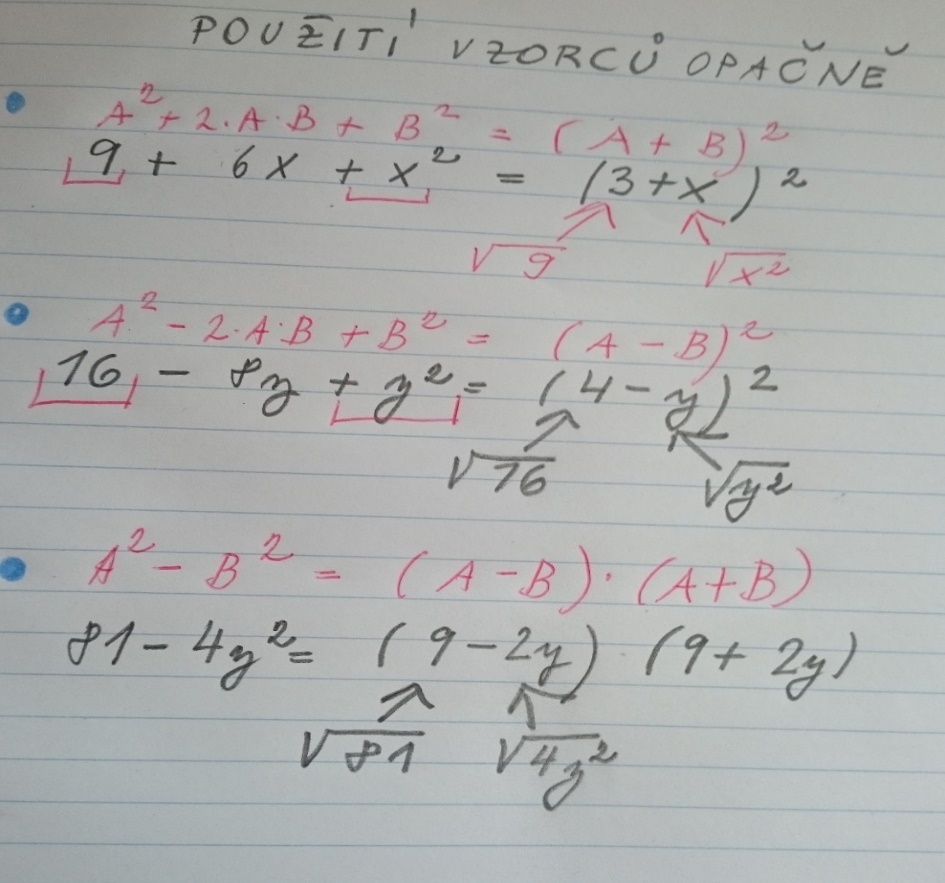 Cvičení  ( zkuste sami a pak si zkontrolujte)1.Upravte podle : A² + 2AB + B² = ( A+B) ² 16 + 8s + s ² =  (     +     ) ²9x ² + 12x + 4 = 2. Upravte podle : A² - 2AB + B² = ( A-B) ²25 – 10y + y ²  = (     -    ) ²64 a²  - 16 a + 1 =  (    -    ) ²3. Upravte podle :  A²  -   B²  = ( A – B ) . ( A + B)100 -  4x² = (     -   ) .  (     +      ) 0,36 c² - 25 = (      -    ) .  (      +    )Kontrola cvičení :  barevně opravte, napište počet chyb a opravte celý příklad znovu, pokud chyba. 1.Upravte podle : A² + 2AB + B² = ( A+B) ² 16 + 8s + s ² =  ( 4 + s) ²     9x ² + 12x + 4 = ( 3x+ 2) ²2. Upravte podle : A² - 2AB + B² = ( A-B) ²25 – 10y + y ²  = ( 5 – y) ²64 a²  - 16 a + 1 =  ( 8a – 1) ²3. Upravte podle :  A²  -   B²  = ( A – B ) . ( A + B)100 -  4x² = ( 10 – 2x) . ( 10 + 2x)0,36 c² - 25 = ( 0,6 c – 5) . ( 0,6 + 5) Čtvrtek   23.4.Procvičení vzorců opačně Str. 46 / 7  (výsledky vzadu v učebnici – sami kontrola) podle    A²  -   B²  = ( A – B ) . ( A + B)str.46 / 6a, e,  c podle A² + 2AB + B² = ( A+B) ²  nebo     A² - 2AB + B² = ( A-B) ²V pondělí si dáme úkol na využití vzorečků opačně. Pokud se chcete pochlubit, že vám to jde, pošlete  upravení podle vzorců opačně: 16 – 9c²  =                   25 + 10 a  + a² =                  100 x² -  20 x + 1 = Pozdravy všem   JM